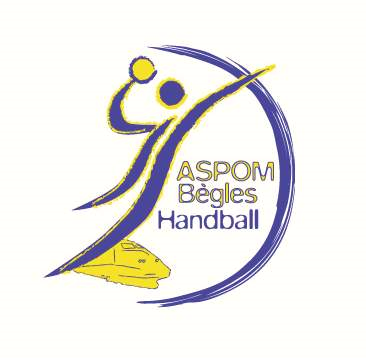 L’ASPOM HANDBALL organise un stage de handball pendant les vacancesMatériel nécessaire pour la journée :Tenue de sport ainsi qu’une bouteille d’eau ou gourde Des affaires de doucheUn pique-nique + 1 boisson ou 1 gâteau à partager (goûter)Pour tous renseignements n’hésitez pas à contactez :Louis  06.36.11.13.07  ………………………………………………………………………………………………………………..Partie à ramener à Louis au plus tôt (confirmez présence par tel ou sms)Il est impératif de fournir le règlement du stage avec l’autorisation parentale AVANT le début du stage. JE,  SOUSSIGNE(E), …………………………………………………… AUTORISE MON ENFANT,NOM …………………………….……………	PRENOM …………..……………………….…         AGE (+année) ……………..   A PARTICIPER AU STAGE Du 03/03/2020, AINSI QUE LES RESPONSABLES DU STAGE A FAIRE METTRE EN ŒUVRE LES TRAITEMENTS, Y COMPRIS LES INTERVENTIONS CHIRURGICALES, DECLAREES URGENTES PAR LE MEDECIN.Observations et n° tél des parents :				Signature :(Si urgence) 					               « BON POUR ACCORD »AUTORISATION PARENTALEDateHorairesCatégoriesPrix de la journéeMardi 03 MarsRdv 9h45De 10h à 16h         -1310€